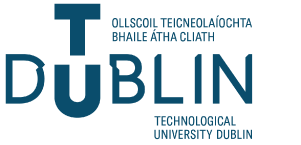 Graduate research SchoolRequest for Assessment re-markPGR 5F1. Student DetailsStudent: _____________________________________________School: _____________________________________________2. Assessment DetailsPlease list the module assessments you wish to be re-markedSignature 				            		Date 			      	    	       	                   Student						3. ReceivedSignature 				            		Date 			      	    	       	                   Head of School						4. Re-Check ResultTo be completed by the Assessor(s)Assessor(s) Name(s)	_________________________________________________________________Having examined the assessment for the module ____________________________there is no change in the result/there is a change in the result [delete as appropriate].If there is a change in the result please outline the details of the amended result: __________________________________________________________________________________________________________________________________________________________________________________________________________________________________________________________________________________________________________________________________________________________________________________Assessor(s) signature(s):	_________________________________				_________________________________Date:				__________________________________					Module TitleModule Code